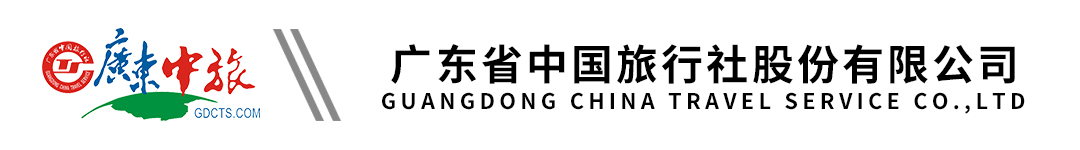 【王牌江西】江西高铁5天｜宜春｜望仙谷｜葛仙村｜羊狮慕｜江南宋城赣州｜樟树三皇宫行程单行程安排费用说明自费点其他说明产品编号XLC-20230131-L2出发地广州市目的地江西省行程天数5去程交通高铁返程交通高铁参考航班广州东-赣州西G3066/08:20-10:53或广州东-东莞南D7153/08：24-09：17广州东-赣州西G3066/08:20-10:53或广州东-东莞南D7153/08：24-09：17广州东-赣州西G3066/08:20-10:53或广州东-东莞南D7153/08：24-09：17广州东-赣州西G3066/08:20-10:53或广州东-东莞南D7153/08：24-09：17广州东-赣州西G3066/08:20-10:53或广州东-东莞南D7153/08：24-09：17产品亮点★潮流前线：打卡2023年江西最in网红点望仙峡谷小镇、江西旅游新地标-葛仙村国际度假区，探访“中华灵宝第一山”-上饶葛仙，集宗教文化与自然风光为一体，是道教和佛教和睦共处的宗教地。★潮流前线：打卡2023年江西最in网红点望仙峡谷小镇、江西旅游新地标-葛仙村国际度假区，探访“中华灵宝第一山”-上饶葛仙，集宗教文化与自然风光为一体，是道教和佛教和睦共处的宗教地。★潮流前线：打卡2023年江西最in网红点望仙峡谷小镇、江西旅游新地标-葛仙村国际度假区，探访“中华灵宝第一山”-上饶葛仙，集宗教文化与自然风光为一体，是道教和佛教和睦共处的宗教地。★潮流前线：打卡2023年江西最in网红点望仙峡谷小镇、江西旅游新地标-葛仙村国际度假区，探访“中华灵宝第一山”-上饶葛仙，集宗教文化与自然风光为一体，是道教和佛教和睦共处的宗教地。★潮流前线：打卡2023年江西最in网红点望仙峡谷小镇、江西旅游新地标-葛仙村国际度假区，探访“中华灵宝第一山”-上饶葛仙，集宗教文化与自然风光为一体，是道教和佛教和睦共处的宗教地。天数行程详情用餐住宿D1广州东站—赣州西站—赣州景点—抚州早餐：X     午餐：X     晚餐：抚州生态宴   抚州凤凰世纪名都大酒店或者同级D2抚州—望仙谷—葛仙村早餐：√     午餐：望仙谷国风餐     晚餐：X   葛仙村仙村客驿酒店或同级D3葛仙山—三皇宫-樟树早餐：√     午餐：葛仙村养生宴     晚餐：樟树药膳宴   无D4樟树-羊狮慕-温汤古镇早餐：√     午餐：安福火腿宴     晚餐：X   天沐·江西明月山温泉度假村或同级D5温汤镇—宜春—广州南站早餐：√     午餐：团餐     晚餐：X   无费用包含1.交通：广州东-赣州西或者广州东-东莞南，换乘 东莞南-赣州西；宜春-广州白云，动车/高铁票二等座。1.交通：广州东-赣州西或者广州东-东莞南，换乘 东莞南-赣州西；宜春-广州白云，动车/高铁票二等座。1.交通：广州东-赣州西或者广州东-东莞南，换乘 东莞南-赣州西；宜春-广州白云，动车/高铁票二等座。费用不包含1.由于不可抗拒原因而需要变更行程时产生的费用（包括但不限于自然灾害、航班延误或取消、车辆故障、交通意外等）1.由于不可抗拒原因而需要变更行程时产生的费用（包括但不限于自然灾害、航班延误或取消、车辆故障、交通意外等）1.由于不可抗拒原因而需要变更行程时产生的费用（包括但不限于自然灾害、航班延误或取消、车辆故障、交通意外等）项目类型描述停留时间参考价格葛仙山往返索道必须消费¥(人民币) 130.00羊狮幕往返缆车必须消费¥(人民币) 150.00羊狮慕电瓶车必须消费¥(人民币) 30.00预订须知一、报名参团须知，请认真阅读，并无异议后于指定位置签名确认：温馨提示1、忌分散活动。如果是一伙人去旅游，最好不要各有各的节目，不要擅自离队。